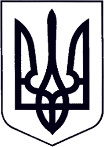 У К Р А Ї Н АЗАКАРПАТСЬКА ОБЛАСТЬМУКАЧІВСЬКА МІСЬКА РАДАВИКОНАВЧИЙ КОМІТЕТР І Ш Е Н Н Я________		                             Мукачево                                            №____Про визначення способу участі у вихованні дітей та спілкуванні з ними	Розглянувши заяви: *** які після розлучення проживають окремо від дітей, щодо визначення органом опіки та піклування Мукачівської міської ради способів участі у вихованні дітей та спілкуванні з ним, беручи до уваги вік дітей, ставлення батьків до виконання батьківських обов’язків, особисту прихильність дітей та думку кожного з батьків, враховуючи рекомендації комісії з питань захисту прав дитини від 27.02.2020 року, відповідно до статті 158 Сімейного кодексу України, пункту 73 Порядку провадження органами опіки та піклування діяльності, пов’язаної із захистом прав дитини, затвердженого Постановою Кабінету Міністрів України № 866 від 24.09.2008 р «Питання діяльності органів опіки та піклування, пов’язаної із захистом прав дитини», статтею 40, частиною 1 статті 52, частиною 6 статті 59 Закону України „Про місцеве самоврядування в Україні», виконавчий комітет Мукачівської міської ради вирішив:Встановити *** порядок його побачень з сином ***, щомісячно: першої та третьої суботи, другої та четвертої неділі з 14 до 17 години, або в інший час за попередньої домовленості між батьками дитини, за умови перебування дитини за місцем проживання батька, в закладах культури, розважальних закладах або місцях відпочинку на території міста Мукачева, без присутності третіх осіб .Встановити *** порядок його побачень з дітьми: *** по неділях, відповідно до графіку роботи батька, з 10 до 18 години у присутності матері дітей ***, або інший час по попередній домовленості між батьками дітей. Контроль за виконанням цього рішення покласти на начальника служби у справах дітей Мукачівської міської ради. О. Степанову.Міський голова								      А. БАЛОГА